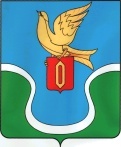 АДМИНИСТРАЦИЯмуниципального образования "Городское поселение "Город Ермолино"Боровского района Калужской областиПОСТАНОВЛЕНИЕ08 августа  2016 г.			город Ермолино				№ 165-эОб утверждении отчета об исполнении бюджета муниципального образования «Городское поселение «Город Ермолино» за 1 полугодие 2016г.В соответствии с Бюджетным кодексом Российской Федерации, Положением о бюджетном процессе муниципального образования «Городское поселение «Город Ермолино» администрация муниципального образования "Городского поселения "Город Ермолино"ПОСТАНОВЛЯЕТ:1. Утвердить исполнение бюджета муниципального образования «Городское поселение «Город Ермолино» за 1 полугодие 2016 года по доходам в сумме 50 796 745,90 руб., по расходам в сумме 41 072 041,59 руб., превышение доходов над расходами 9 724 704,31 руб.2. Утвердить отчет исполнения доходов, расходов и источников финансирования дефицита бюджета по состоянию на 01 июля 2016 года согласно приложению 1 к настоящему постановлению.3. Настоящее Постановление вступает в силу с момента подписания и подлежит размещению на официальном сайте.4. Контроль исполнения настоящего постановления возложить на заместителя главы администрации – начальника отдела бухгалтерского учета и экономики Н.Н. Куликову.Глава администрации муниципального образования«Городское поселение «Город Ермолино»			О.К. ЗапольскийОтпечатано 4 экз.:1 – в дело;1 – ОБУЭ;1 – Администрация МО МР "Боровский район"1 –Городская Дума